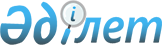 Об установлении размера платы за пользование жилищем из государственного жилищного фонда Каратальского районаПостановление акимата Каратальского района Алматинской области от 30 мая 2022 года № 196. Зарегистрировано в Министерстве юстиции Республики Казахстан 4 июня 2022 года № 28369
      В соответствии со статьей 31 Закона Республики Казахстан "О местном государственном управлении и самоуправлении в Республике Казахстан", пунктом 1 статьи 97 Закона Республики Казахстан "О жилищных отношениях" и приказом Председателя Агентства Республики Казахстан по делам строительства и жилищно-коммунального хозяйства от 26 августа 2011 года № 306 "Об утверждении Методики расчета размера платы за пользование жилищем из государственного жилищного фонда" (зарегистрирован в Реестре государственной регистрации нормативных правовых актов за № 7232), акимат Каратальского района ПОСТАНОВЛЯЕТ:
      1. Установить размер платы за пользование жилищем из государственного жилищного фонда Каратальского района, согласно приложению к настоящему постановлению.
      2. Контроль за исполнением настоящего постановления возложить на курирующего заместителя акима Каратальского района.
      3. Настоящее постановление вводится в действие по истечении десяти календарных дней после дня его первого официального опубликования. Размер платы за пользование жилищем из государственного жилищного фонда Каратальского района
					© 2012. РГП на ПХВ «Институт законодательства и правовой информации Республики Казахстан» Министерства юстиции Республики Казахстан
				
      Аким Каратальского района

Е. Исабеков
приложение к постановлению акимата Каратальского района от 30 мая 2022 года № 196
№
Адрес жилища
Размер платы за один квадратный метр в месяц (тенге, тиын)
1
город Уштобе, улица Акын Сара, дом №91а, квартиры 1, 2, 3, 4, 5, 6, 7, 8, 9, 10, 11, 12, 13, 14, 15, 16, 17, 18, 19, 20, 21, 22, 23, 24, 25, 26, 27, 28, 29, 30, 31, 32, 33, 34, 35, 36, 37, 38, 39, 40, 41, 42, 43, 44, 45, 46, 47, 48, 49, 50, 51, 52, 53, 54, 55, 56, 57, 58, 59, 60
108 тенге 74 тиын
2
город Уштобе, микрорайон Шанырак, дом №14, квартиры 1, 2, 3, 4, 5, 6, 7, 8, 9, 10, 11, 12, 13, 14, 15, 16, 17, 18, 19, 20, 21, 22, 23, 24, 25, 26, 27, 28, 29, 30
95 тенге 46 тиын
3
город Уштобе, микрорайон Кокдала, улица Кендала, дома №1, 2, 3, 4
190 тенге 48 тиын
4
город Уштобе, микрорайон Кокдала, улица Алатау, дома №1, 2, 3, 4
190 тенге 48 тиын
5
город Уштобе, микрорайон Кокдала, улица Жетысу, дома №1, 3
190 тенге 48 тиын
6
город Уштобе, микрорайон Кокдала, улица Балкаш, дома №1, 2, 3, 4, 5, 7, 9, 11
190 тенге 48 тиын
7
город Уштобе, микрорайон Кокдала, улица Кокдала, дома №1, 3
190 тенге 48 тиын
8
город Уштобе, село Достык, улица Ауэзова, дома №71, 73, 75, 77, 79
54 тенге 15 тиын
9
город Уштобе, село Достык, улица Ш.Уалиханова, дома №1А, 2Б
54 тенге 15 тиын
10
город Уштобе, село Достык, микрорайон Мерей, дома №20, 21, 22, 23, 24, 25, 26, 27, 28, 29
70 тенге 83 тиын
11
город Уштобе, микрорайон Кокдала, дома №2а, 4а, 6а, 8а, 10а
78 тенге 47 тиын
12
село Тастобе, улица Карымбай аулие, дом №21
47 тенге 85 тиын
13
село Карашенгель, улица Жамбыла, дом №6а
47 тенге 85 тиын
14
село Копирлик, улица Д. Килтбай, дом №30
47 тенге 85 тиын
15
село Каражиде, улица Конаева, дом №13
47 тенге 85 тиын
16
село Бастобе, улица Школьная, дом №5а
47 тенге 85 тиын
17
город Уштобе, улица Нурмухамбетова, дом №33, квартира 1
83 тенге 89 тиын
18
город Уштобе, село Достык, улица Абая, дом №46
86 тенге 93 тиын
19
город Уштобе, улица Бакай батыра, дом №16, квартира 1
102 тенге 46 тиын
20
город Уштобе, улица Н.Алдабергенова, дом №8, квартира 1
86 тенге 93 тиын
21
город Уштобе, улица Ли Фун Си, дом №3
74 тенге 76 тиын
22
город Уштобе, переулок Бактыбая, дом №16
173 тенге 85 тиын
23
город Уштобе, улица Абдырахман акына, дом №58
120 тенге 89 тиын
24
город Уштобе, улица Андропова, дом №8
169 тенге 61 тиын
25
город Уштобе, улица Нурмухамбетова, дом №30, квартира 1
90 тенге 71 тиын
26
город Уштобе, улица Б.Момышулы, дом №92, квартира 2
124 тенге 55 тиын
27
город Уштобе, улица Шорабаев, дом №90
124 тенге 02 тиын
28
город Уштобе, улица Н.Алдабергенова, дом №6, квартира 1
89 тенге 93 тиын
29
город Уштобе, улица Кутузова, дом №23
115 тенге 97 тиын
30
город Уштобе, улица Абдырахман акына, дом №78
128 тенге 61 тиын
31
город Уштобе, улица Шакарима, дом №1, квартира 2
68 тенге 76 тиын
32
город Уштобе, улица М.Каптагаева, дом №29, квартира 5
80 тенге 85 тиын
33
город Уштобе, улица Н.Алдабергенова, дом №4, квартира 2
143 тенге 41 тиын
34
город Уштобе, улица Илийская, дом №3
101 тенге 46 тиын
35
город Уштобе, улица К. Кулшыкбая, дом №15
181 тенге 16 тиын
36
город Уштобе, улица Толеукул батыра, дом №37
111 тенге 06 тиын
37
город Уштобе, улица Абая, дом №8
95 тенге 21 тиын
38
город Уштобе, улица Н.Алдабергенова, дом №15, квартира 1
120 тенге 16 тиын
39
город Уштобе, улица Нурмухамбетова, дом №29, квартира 2
83 тенге 78 тиын
40
город Уштобе, микрорайон Шанырак, дом №7, квартира 15
172 тенге 18 тиын
41
город Уштобе, улица Абдырахман акына, дом №38, квартира 37
133 тенге 04 тиын
42
город Уштобе, улица Абдырахман акына, дом №38, квартира 36
168 тенге 55 тиын
43
город Уштобе, улица Кабылиса акына, дом №75, квартира 24
123 тенге 86 тиын
44
город Уштобе, улица Абылайхана, дом №24, квартира 4
178 тенге 06 тиын
45
город Уштобе, проспект Д. Конаева, дом №86, квартира 44
161 тенге 75 тиын
46
город Уштобе, улица Т.Рыскулова, дом №43, квартира 24
156 тенге 41 тиын
47
город Уштобе, проспект Д. Конаева, дом №86, квартира 34
174 тенге 19 тиын
48
город Уштобе, проспект Д. Конаева, дом №84, квартира 8
204 тенге 08 тиын
49
город Уштобе, микрорайон Шанырак, дом №4, квартира 19
177 тенге 76 тиын
50
город Уштобе, проспект Д. Конаева, дом №86, квартира 32
218 тенге 15 тиын
51
город Уштобе, микрорайон Шанырак, дом №4, квартира 41
214 тенге 44 тиын
52
село Бастобе, улица Гастелло, дом №49, квартира 3
141 тенге 78 тиын